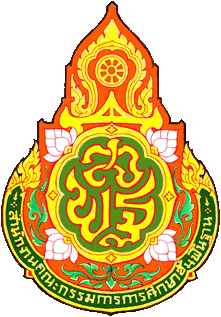 แนวทางการจัดกิจกรรมเรียนรู้“ลดเวลาเรียน เพิ่มเวลารู้”ระดับมัธยมศึกษาปีที่ 1-3พุทธศักราช 2559…………………………………………………………………ทักษะ..........................โรงเรียนระหานวิทยา อำเภอบึงสามัคคี จังหวัดกำแพงเพชรสำนักงานเขตพื้นที่การศึกษามัธยมศึกษาเขต 41กระทรวงศึกษาธิการคำนำกระทรวงศึกษาธิการได้กำหนดนโยบาย ลดเวลาเรียนเพิ่มเวลารู้ โดยให้ครูปรับการจัดกิจกรรมการสอนมาเป็นการจัดกิจกิจกรรมที่เพิ่มเวลาและโอกาสให้ผู้เรียนได้ลงมือปฏิบัติ เพื่อเสริมสร้างทักษะการเรียนทุกด้านในรูปแบบกิจกรรมเสริมหลักสูตร  เอกสารฉบับนี้จึงเป็นการจัดทำตามแนวทางการจัดกิจกรรมลดเวลาเรียนเพิ่มเวลารู้ โดยครูเริ่มบันทึกตามเอกสารฉบับนี้ตั้งแต่การวางแผน  การดำเนินการ  การนิเทศติดตาม  การประเมินผลและการรายงานผล  เอกสารอาจจะมีข้อบกพร่องอยู่บ้างครูสามารถเพิ่มเติมได้ตามความเหมาะสม							กลุ่มงานวิชาการ						      โรงเรียนระหานวิทยาสารบัญปกคำนำแผนการดำเนินงานกิจกรรม	รายชื่อนักเรียนที่เข้าร่วมกิจกรรม	แบบบันทึกการจัดกิจกรรม	กิจกรรมที่...รายชื่อนักเรียนที่เข้าร่วมกิจกรรมแบบประเมินแผนการจัดกิจกรรม ลดเวลาเรียน เพิ่มเวลารู้แบบรายงานผลการดำเนินงานตามกิจกรรมแบบบันทึกการทบทวนหลังหารปฏิบัติงาน (AAR)ภาคผนวกแผนดำเนินงานกิจกรมรายชื่อนักเรียนที่ร่วมกิจกรรมโครงการจัดกิจกรรมแบบบันทึกการจัดกิจกรรม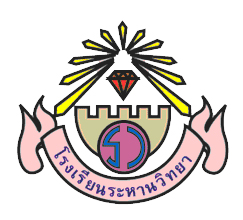 แบบรายงานความสำเร็จการจัดกิจกรรมเพิ่มเวลารู้  โครงการตามนโยบายลดเวลาเรียนเพิ่มเวลารู้ชื่อโรงเรียน  โรงเรียนระหานวิทยาชื่อกิจกรรม   ..............................................สอดคล้องกับกิจกรรม  4H  ด้าน ....................1. วัตถุประสงค์2. กลุ่มเป้าหมาย3. เครื่องมือ / วิธีวัดและประเมินผลการจัดกิจกรรม4. ขั้นตอน  /  กระบวนการจัดกิจกรรมรูปแบบและขั้นตอนการจัดกิจกรรม...................................... (สอดแรกทฤษฎีการจัดการเรียนรู้)…………………………..ความหมายและกระบวนการของทฤษฎีโดยย่อ  ...........................................	……………………………………………………………………………………………………………………………………..……………………………………………………………………………………………………………………………………..กิจกรรม……………………………………..	……..ใส่รายละเอียดการดำเนินกิจกรรมตามลำดับขั้นตอนของทฤษฎีที่เลือกใช้ ...................................................................................................................................................................……………………………………………………………………………………………………………………………………….……………………………………………………………………………………………………………………………………….5. ผลการดำเนินงาน/ ร้อยละความพึงพอใจของผู้เรียน  / ผลสัมฤทธิ์ / ประโยชน์ที่ได้รับ6. บทเรียนที่ได้รับ  (Learned) สรุปผล  ข้อสังเกต  ข้อเสนอแนะ  แนวทางการต่อยอด  แบบประเมินแผนการจัดกิจกรรม ลดเวลาเรียน เพิ่มเวลารู้ชื่อกิจกรรม………………………………………………………………….ภาคผนวก (ถ้ามี)ลำดับที่รายการที่นักเรียนปฏิบัติ1234567ชื่อกลุ่ม.............................................................................จำนวนสมาชิก..........................คนชื่อกิจกรรม/โครงงานที่ทำ.......................................................................................................ชื่อครูที่ปรึกษา........................................................................................................................ระยะเวลาดำเนินการระหว่างวันที่......เดือน............พ.ศ......ถึงวันที่......เดือน...........พ.ศ.............พื้นที่ดำเนินงาน......................................................................................................................งบประมาณ..........................................................................................................................วัสดุอุปกรณ์ที่ใช้ในการดำเนินงาน........................................................................................................................................................................................................................................................................................................................................................................................................................................................................................................................................................................................................................................ที่ชื่อ-สกุลห้องเลขที่ที่ชื่อ-สกุลห้องเลขที่1234567891011121314151617181920ชั่วโมงที่ ชื่อกิจกรรมวัสดุอุปกรณ์ที่ใช้หมายเหตุ1234567891011121314151617181920วันเดือนปีรายละเอียดกิจกรรมจำนวนนักเรียนที่เข้าร่วมวัสดุอุปกรณ์ที่ใช้หมายเหตุที่รายการสอดคล้องหมายเหตุ1หมวดที่ 2 สร้างเสริมสมรรถนะและการเรียนรู้1            2.1 พัฒนาความสามารถด้านการสื่อสาร1            2.2 พัฒนาความสามารถด้านการคิดและการพัฒนากรอบความคิดแบบเปิดกว้าง (Growth Mindset)1            2.3 พัฒนาความสามารถด้านการแก้ปัญหา1            2.4 พัฒนาความสามารถด้านการใช้เทคโนโลยี1            2.5 พัฒนาทักษะการเรียนรู้ที่ส่งเสริมการเรียนรู้ 8 กลุ่มสาระการเรียนรู้2หมวดที่ 3 สร้างเสริมคุณลักษะและค่านิยม2             3.1 ปลูกฝังค่านิยมและจิตสำนึกการทำประโยชน์ต่อสังคมมีจิตสาธารณะและการให้บริการด้านต่างๆ ทั้งที่เป็นประโยชน์ต่อตนเองและต่อส่วนรวม2             3.2 ปลูกฝังความรักชาติ ศาสนา และพระมหากษัตริย์2             3.3 ปลูกฝังคุณธรรม จริยธรรม (มีวินัย ซื่อสัตย์ สุจริต เสียสละ อดทน มุ่งมั่นในการทำงาน กตัญญู)2             3.4 ปลูกฝังความรักความภาคภูมิใจในความเป็นไทยและหวงแหนสมบัติของชาติ3หมวดที่ 4 สร้างเสริมทักษะการทำงาน การดำรงชีพ และทักษะชีวิต3             4.1 ตอบสนองความสนใจ ความถนัด และความต้องการของผู้เรียนตามความแตกต่างระหว่างบุคคล3             4.2 ฝึกทำงาน ทักษะทางอาชีพ ทรัพย์สินทางปัญญา อยู่อย่างพอเพียงและมีวินัยทางการเงิน3             4.3 พัฒนาความสามารถด้านการใช้ทักษะชีวิต3             4.4 สร้างเสริมสมรรถนะทางกาย4หมวดที่ 5 ค่านิยม 12 ประการ4             5.1  มีความรักชาติ ศาสนา พระมหากษัตริย์ 4             5.2 ซื่อสัตย์ เสียสละ อดทน มีอุดมการณ์ในสิ่งที่ดีงามเพื่อส่วนรวม4             5.3 กตัญญูต่อพ่อแม่ ผู้ปกครอง ครูบาอาจารย์ 4             5.4 ใฝ่หาความรู้ หมั่นศึกษาเล่าเรียนทั้งทางตรง และทางอ้อม 4             5.5 รักษาวัฒนธรรมประเพณีไทยอันงดงาม 4             5.6 มีศีลธรรม รักษาความสัตย์ หวังดีต่อผู้อื่น เผื่อแผ่และแบ่งปัน 4             5.7 เข้าใจเรียนรู้การเป็นประชาธิปไตย อันมีพระมหากษัตริย์ทรงเป็นประมุขที่ถูกต้อง 	4             5.8 มีระเบียบวินัย เคารพกฎหมาย ผู้น้อยรู้จักการเคารพผู้ใหญ่ 4             5.9 มีสติรู้ตัว รู้คิด รู้ทำ รู้ปฏิบัติตามพระราชดำรัสของพระบาทสมเด็จพระเจ้าอยู่หัว 4             5.10 รู้จักดำรงตนอยู่โดยใช้หลักปรัชญาเศรษฐกิจพอเพียงตามพระราชดำรัสของ พระบาทสมเด็จพระเจ้าอยู่หัว รู้จักอดออมไว้ใช้เมื่อยามจำเป็น มีไว้พอกินพอใช้ ถ้าเหลือก็แจกจ่ายจำหน่าย และพร้อมที่จะขยายกิจการเมื่อมีความพร้อม เมื่อมีภูมิคุ้มกันที่ดี 4             5.11 มีความเข้มแข็งทั้งร่างกาย และจิตใจ ไม่ยอมแพ้ต่ออำนาจฝ่ายต่าง หรือกิเลส มีความละอายเกรงกลัวต่อบาปตามหลักของศาสนา 4             5.12 คำนึงถึงผลประโยชน์ของส่วนรวม และของชาติมากกว่าผลประโยชน์ของตนเอง